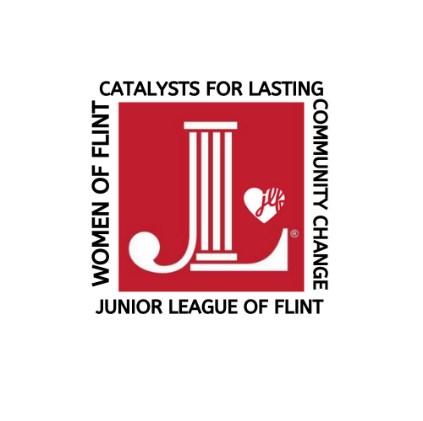 General Membership MeetingApril 11, 2023Call to OrderMembership Chair: Sarah Quehl Ice Breaker: Chairperson UpdatesPresident: Jennie Bauder Approval of the meeting minutesAnnual Membership due 5/1AJLI: $43.00 Michigan State Council: around $42.00 (We are charged based on the percent of total members in the state, so our bill is calculated by the number of members in FJL divided by the total members in the state)JLF gets the remainder for operations. Nominating & Placement: Sara NaddeoUpdate on the 2023-2024 Board Slate State Public Affairs Committee (SPAC): Annie Stoltman SPAC in the process of defining issues & priorities.Position Paper- focus on legislature and advocacy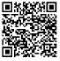 Day at the Capitol 4/26 – Register Here Fund Development: Kara Kunkleman Wine Tasting this Saturday – tickets are still available. Community: Stephanie Thiede  April DIAD: Habitat for Humanity Saturday, April 29th from 9-3  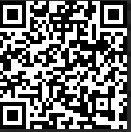 April DIAM: Donations for Habitat Donate Here Speaker: Claudnyse D. Holloman, President & CEO of Voices for Children Advocacy CenterApril is child abuse and prevention month and Awareness Month. Next Gathering: Tuesday, May 9th at 6 PM at The Flint Golf Club for our Year-End SocialPre-Registration is required-please register in Wild Apricot PayPal Payment 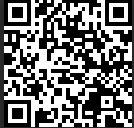 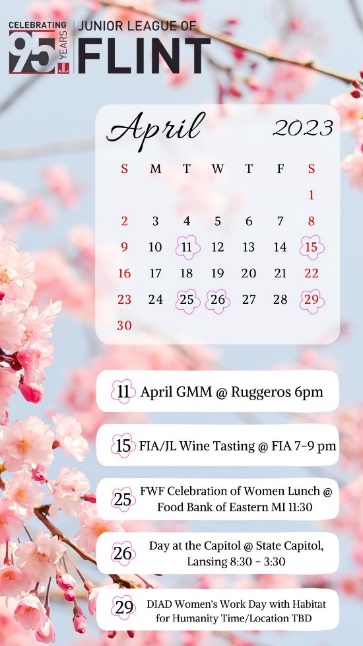 